5 класс тема года: «Декоративно-прикладное искусство в жизни человека» (34 часа)Основная задача года – формирование представлений  о содержании и языке декоративных видов искусств, наиболее прочно связанных с повседневной жизнью и бытом каждого человека1 четверть (8 часов)тема четверти: «Древние корни народного искусства»Основная задача четверти – знакомство с условно-символическим языком народного крестьянского искусства как истоком языка искусства декоративного 2 четверть (9 часов)тема четверти: «Связь времён в народном искусстве»Основная задача четверти – знакомство с формами бытования народных, крестьянских традиций в современной жизни, формирование представлений об общности народных художественных промыслов и их различиях 3 четверть (8 часов)тема четверти: «Декор - человек, общество, время»Основная задача четверти – знакомство с ролью декоративных искусств в жизни общества в целом и каждого человека в отдельности4 четверть (9 часов)тема четверти:« Декоративное искусство в современном мире»Основная задача четверти – знакомство с современным выставочным декоративно-прикладным искусством и создание коллективной работы в материале для украшения школы6 класс тема года: «Изобразительное искусство в жизни человека» (34 часа)Основная задача года – знакомство с искусством изображения как способом художественного познания мира и выражения отношения к нему, как особой и необходимой формой духовной культуры общества1 четверть (8часов)тема четверти: «Виды изобразительного искусства и основы их образного языка»Основная задача четверти -  знакомство с видами изобразительного искусстваи их изобразительной речью, средствами выражения2 четверть (8 часов)Темачетверти: «Мир наших вещей. Натюрморт»Основная задача четверти - знакомство с жанром натюрморта, его образным языком 3 четверть (10 часов)т четверти:  «Вглядываясь в человека. Портрет»Основная задача четверти -  знакомство с жанром портрета, его образным языком 4 четверть (8 часов)тема четверти: «Человек и пространство в изобразительном искусстве »Основная задача четверти – знакомство с жанром пейзажа, его образным языком 7 классдоотема года: «Изобразительное искусство в жизни человека» (34 часа)Основная задача года – формирование представлений об изменении языка изображения в истории искусства как выражении изменения ценностного понимания и видения мира, о развитии жанров тематической картины в истории искусства1 четверть (7 часов)тема четверти: «Изображение фигуры человека и образ человека»Основная задача четверти – знакомство с представлениями о красоте человека, о наиболее существенном в его облике и в его действиях в истории искусства. Овладение навыками изображения фигуры и передачи движений человека на основе представлений о разных подходах и способах изображения2 четверть (11 часов)тема четверти: «Поэзия повседневности»Основная задача четверти – знакомство с бытовым жанром в изобразительном искусстве; развитие наблюдательности, поэтического видения реальной жизни и формирование композиционного мышления3 четверть (10 часов)тема четверти:«Великие темы жизни»Основная задача четверти – знакомство с разнообразными жанрами в искусстве разных эпох, отражающими великие темы жизни4 четверть (6часов)тема четверти:«Реальность жизни и художественный образ»Основная задача четверти – подведение итогов  в изучении изобразительного искусства, систематизация уже сформированных знаний и представлений,осуществление  художественно-творческих проектов№п/п№п/пТема урокакол-во часовкол-во часовкол-во часовкол-во часовПрактическая деятельностьМатериалыУУДОбразец детских работ (предполагаемый результат)ДатаДата№п/п№п/пТема урокакол-во часовкол-во часовкол-во часовкол-во часовПрактическая деятельностьМатериалыУУДОбразец детских работ (предполагаемый результат)планфакт11Древние образы в народном  искусстве1111Графические импровизации на тему древних образов. Работа над декоративной композицией на тему древних образов в резьбе и росписи по дepe-ву, в орнаментах народной вышивкиЦветные мелки, уголь, сангина,гелевые ручки, тонированная бумагаПознавательные УУД:-знание основных видов и жанров пространственно-визуальных искусств;-понимание образной природы искусства; -эстетическая оценка явлений природы, событий окружающего мира;Регулятивные УУД:-овладение умением творческого видения с позиций художника, т.е. умением сравнивать, анализировать, выделять главное, обобщать;-овладение умением вести диалог, распределять функции и роли в процессе выполнения коллективной творческой работы.Коммуникативные УУД:-уважительное отношение к культуре и искусству других народов нашей страны и мира в целом;-понимание особой роли культуры и  искусства в жизни общества и каждого отдельного человека;-сформированность эстетических чувств, художественно-творческого мышления, наблюдательности и фантазии;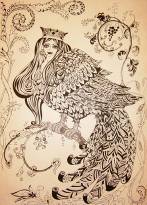 22Орнамент как основа декоративного украшенияОрнамент как основа декоративного украшения111Работа над украшением орнамента как основа декоративного украшения Цветные мелки, уголь, сангина,гелевые ручки, тонированная бумага. Познавательные УУД:-знание основных видов и жанров пространственно-визуальных искусств;-понимание образной природы искусства; -эстетическая оценка явлений природы, событий окружающего мира;Регулятивные УУД:-овладение умением творческого видения с позиций художника, т.е. умением сравнивать, анализировать, выделять главное, обобщать; -умение рационально строить самостоятельную творческую деятельность, умение организовать место занятий;Коммуникативные УУД:-уважительное отношение к культуре и искусству других народов нашей страны и мира в целом;-понимание особой роли культуры и  искусства в жизни общества и каждого отдельного человека;33Декор русской избыДекор русской избы111Работа над украшением элементов избы (фронтон, наличники, причелина, лобовая доска) солярными знаками, растительными и зооморфными мотивами, геометрическими элементами, выстраивание их в орнаментальную композициюВосковые мелки или уголь, сангина, тонированная бумага. Познавательные УУД:-знание основных видов и жанров пространственно-визуальных искусств;-понимание образной природы искусства; -эстетическая оценка явлений природы, событий окружающего мира;Регулятивные УУД:-овладение умением творческого видения с позиций художника, т.е. умением сравнивать, анализировать, выделять главное, обобщать; -умение рационально строить самостоятельную творческую деятельность, умение организовать место занятий;Коммуникативные УУД:-уважительное отношение к культуре и искусству других народов нашей страны и мира в целом;-понимание особой роли культуры и  искусства в жизни общества и каждого отдельного человека;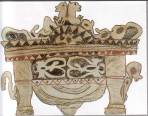 44Внутренний мир русской избыВнутренний мир русской избы111Индивидуальная или коллективная работа над рисунком на тему «В русской избе» (выбор композиции, выполнение акварельного подмалевка). Выявление в работе символического значения элементов народного орнамента (резного, расписного). Вырезание из картона или плотной бумаги выразительных форм предметов крестьянского быта и украшение их орнаментом с включением древних образов. По мере освоения последующих тем данного тематического блока композиция постепенно обогащается изображением предметов крестьянского быта и труда, людей в народной праздничной одеждеКарандаш или восковые мелки, акварель, кисти, бумага или гуашь. Познавательные УУД:-знание основных видов и жанров пространственно-визуальных искусств;-понимание образной природы искусства; -эстетическая оценка явлений природы, событий окружающего мира;Регулятивные УУД:-овладение умением творческого видения с позиций художника, т.е. умением сравнивать, анализировать, выделять главное, обобщать; -умение рационально строить самостоятельную творческую деятельность, умение организовать место занятий;Коммуникативные УУД:-уважительное отношение к культуре и искусству других народов нашей страны и мира в целом;-понимание особой роли культуры и  искусства в жизни общества и каждого отдельного человека;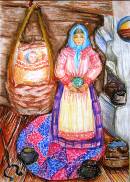 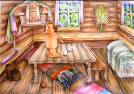 55Конструкция и декор предметов народного быта и трудаКонструкция и декор предметов народного быта и трудаКонструкция и декор предметов народного быта и труда11Индивидуальная работа по теме «В русской избе», с врисовыванием в неё различных предметов народного быта.  Или вырезание из картона(плотной бумаги) выразительных форм посуды, предметов труда и украшение их орнаментальной росписью. Или роспись деревянных заготовокБумага или картон, ножницы, гуашь, кистиПознавательные УУД:-знание основных видов и жанров пространственно-визуальных искусств;-понимание образной природы искусства; -эстетическая оценка явлений природы, событий окружающего мира;Регулятивные УУД:-овладение умением творческого видения с позиций художника, т.е. умением сравнивать, анализировать, выделять главное, обобщать;-овладение умением вести диалог, распределять функции и роли в процессе выполнения коллективной творческой работы.Коммуникативные УУД:-уважительное отношение к культуре и искусству других народов нашей страны и мира в целом;-понимание особой роли культуры и  искусства в жизни общества и каждого отдельного человека;-сформированность эстетических чувств, художественно-творческого мышления, наблюдательности и фантазии;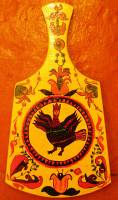 66Образы и мотивы в орнаментах русской народной вышивкиОбразы и мотивы в орнаментах русской народной вышивкиОбразы и мотивы в орнаментах русской народной вышивки11Выполнение эскиза узора вышивки на полотенце в традиции народных мастеровБумага, восковые мелки, акварель или фломастерыПознавательные УУД:-знание основных видов и жанров пространственно-визуальных искусств;-понимание образной природы искусства; -эстетическая оценка явлений природы, событий окружающего мира;Регулятивные УУД:-овладение умением творческого видения с позиций художника, т.е. умением сравнивать, анализировать, выделять главное, обобщать;-овладение умением вести диалог, распределять функции и роли в процессе выполнения коллективной творческой работы.Коммуникативные УУД:-уважительное отношение к культуре и искусству других народов нашей страны и мира в целом;-понимание особой роли культуры и  искусства в жизни общества и каждого отдельного человека;-сформированность эстетических чувств, художественно-творческого мышления, наблюдательности и фантазии;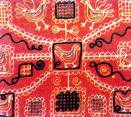 77ЦОР№2Народный праздничныйкостюмНародный праздничныйкостюмНародный праздничныйкостюмНародный праздничныйкостюм1Выполнение эскизов народного праздничного костюма разных регионов и народов России с использованием различных техник и материаловБумага, ножницы, клей, ткань, гуашь, кисти, мелки, пастельПознавательные УУД:-способность использовать в художественно-творческой деятельности различные художественные материалы и художественные техники;  -способность передавать в художественно-творческой деятельности характер, эмоциональные состояния и свое отношение к природе, человеку, обществу;-умение компоновать на плоскости листа и в объеме задуманный художественный образ;Регулятивные УУД:-умение планировать и грамотно осуществлять учебные действия в соответствии с поставленной задачей, находить варианты решения различных художественно-творческих задач;-умение рационально строить самостоятельную творческую деятельность, умение организовать место занятий;-осознанное стремление к освоению новых знаний и умений, к достижению более высоких и оригинальных творческих результатов.Коммуникативные УУД:-умение сотрудничатьс товарищами в процессе совместной деятельности, соотносить свою часть работы с общим замыслом;-умение обсуждать и анализировать собственную  художественную деятельность  и работу одноклассников с позиций творческих задач данной темы, с точки зрения содержания и средств его выражения.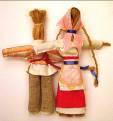 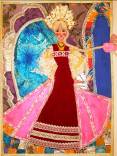 88ЦОР№3Народные праздничные обряды. Масленица.Народные праздничные обряды. Масленица.Народные праздничные обряды. Масленица.11Эскиз и композиция на тему праздничных народных гуляний (если 2 часа) Свободный материалПознавательные УУД:-знание основных видов и жанров пространственно-визуальных искусств;-понимание образной природы искусства; -эстетическая оценка явлений природы, событий окружающего мира;Регулятивные УУД:-овладение умением творческого видения с позиций художника, т.е. умением сравнивать, анализировать, выделять главное, обобщать;-овладение умением вести диалог, распределять функции и роли в процессе выполнения коллективной творческой работы.Коммуникативные УУД:-уважительное отношение к культуре и искусству других народов нашей страны и мира в целом;-понимание особой роли культуры и  искусства в жизни общества и каждого отдельного человека;-сформированность эстетических чувств, художественно-творческого мышления, наблюдательности и фантазии;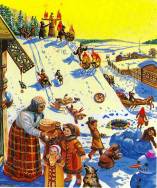 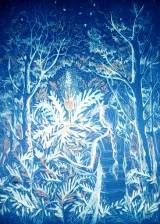 №п/п№п/пТема урокаТема урокаКол-во часовПрактическая деятельностьМатериалыУУДОбразец детских работ (предполагаемый результат)9-101-2Р.КДревние образы в современных народных игрушкахДревние образы в современных народных игрушках2Создание игрушки (импровизация формы) и украшение ее декоративной росписью в традиции одного из промыслов или создание из бумаги силуэтов игрушек и росписьБумага, пластилин или глина, стеки, подставка для лепки, водоэмульсионная краска для грунтовки, гуашь и тонкие кисти для росписиПознавательные УУД:-способность использовать в художественно-творческой деятельности различные художественные материалы и художественные техники;  -способность передавать в художественно-творческой деятельности характер, эмоциональные состояния и свое отношение к природе, человеку, обществу;-умение компоновать на плоскости листа и в объеме задуманный художественный образ;Регулятивные УУД:-умение планировать и грамотно осуществлять учебные действия в соответствии с поставленной задачей, находить варианты решения различных художественно-творческих задач;-умение рационально строить самостоятельную творческую деятельность, умение организовать место занятий;-осознанное стремление к освоению новых знаний и умений, к достижению более высоких и оригинальных творческих результатов.Коммуникативные УУД:-умение сотрудничатьс товарищами в процессе совместной деятельности, соотносить свою часть работы с общим замыслом;-умение обсуждать и анализировать собственную  художественную деятельность  и работу одноклассников с позиций творческих задач данной темы, с точки зрения содержания и средств его выражения.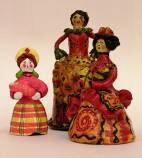 11-123-4Искусство Гжели. Истоки  и современное развитие промысла22Вырезание из бумаги форм посуды и украшение их росписью с использованием традиционных для данного промысла приемов письмаКартон,белая бумага, ножницы, клей, акварель, большие и маленькие кисти или гуашь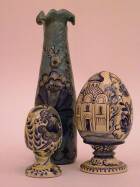 135Искусство Городца. Истоки и  современное развитие промысла11Выполнение фрагмента росписи по мотивам городецкой росписи с использованием образа птицы, коня, растительных элементовГуашь, большие и маленькие кисти, тонированная под дерево бумагаПознавательные УУД:-знание основных видов и жанров пространственно-визуальных искусств;-понимание образной природы искусства; -эстетическая оценка явлений природы, событий окружающего мира;Регулятивные УУД:-овладение умением творческого видения с позиций художника, т.е. умением сравнивать, анализировать, выделять главное, обобщать;-овладение умением вести диалог, распределять функции и роли в процессе выполнения коллективной творческой работы.Коммуникативные УУД:-уважительное отношение к культуре и искусству других народов нашей страны и мира в целом;-понимание особой роли культуры и  искусства в жизни общества и каждого отдельного человека;-сформированность эстетических чувств, художественно-творческого мышления, наблюдательности и фантазии;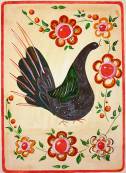 14-155-7Искусство Жостова. Истоки и современное развитие промысла22Роспись картонного силуэта подноса в стиле жостовской росписи или выполнение фрагмента жостовской росписи с включением в нее крупных и мелких форм цветов, связанных друг с другом. Выполненные индивидуально фрагменты росписи затем компонуются на черном поле крупных подносовТонированный картон, гуашь, кисти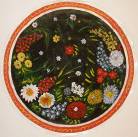 168Р.КРоль народных художественных промыслов в современной жизни (обобщение темы)11Проведение беседы или занимательной викторины. Поисковые группы активно используют собранный материал во время обобщения информации о тех промыслах, которые не были затронуты на уроках этой четверти, а также задают вопросы классу, предлагают открытки для систематизации зрительного материала по определенному признаку, готовят выставку работ Наборы открыток; подлинные изделия, в частности – мастеров Урала. Материал собранный поисковыми группами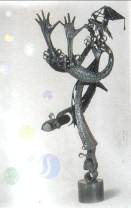 179Связь времён в народном искусстве11Обобщающий урок№п/п№п/пТема урокаКол-во часовКол-во часовПрактическая деятельностьМатериалыМатериалыУУДУУДУУДУУДОбразец детских работ (предполагаемый результат)Образец детских работ (предполагаемый результат)Образец детских работ (предполагаемый результат)Образец детских работ (предполагаемый результат)ДатапланДатапланДатапланДатапланДатафактДатафакт181ЦОР№9Введение в проблематику четверти. Зачем людям украшения11Урок - беседаПознавательные УУД:-знание основных видов и жанров пространственно-визуальных искусств;-понимание образной природы искусства; -эстетическая оценка явлений природы, событий окружающего мира;Регулятивные УУД:-овладение умением творческого видения с позиций художника, т.е. умением сравнивать, анализировать, выделять главное, обобщать;-овладение умением вести диалог, распределять функции и роли в процессе выполнения коллективной творческой работы.Коммуникативные УУД:-уважительное отношение к культуре и искусству других народов нашей страны и мира в целом;-понимание особой роли культуры и  искусства в жизни общества и каждого отдельного человека;-сформированность эстетических чувств, художественно-творческого мышления, наблюдательности и фантазии;Познавательные УУД:-знание основных видов и жанров пространственно-визуальных искусств;-понимание образной природы искусства; -эстетическая оценка явлений природы, событий окружающего мира;Регулятивные УУД:-овладение умением творческого видения с позиций художника, т.е. умением сравнивать, анализировать, выделять главное, обобщать;-овладение умением вести диалог, распределять функции и роли в процессе выполнения коллективной творческой работы.Коммуникативные УУД:-уважительное отношение к культуре и искусству других народов нашей страны и мира в целом;-понимание особой роли культуры и  искусства в жизни общества и каждого отдельного человека;-сформированность эстетических чувств, художественно-творческого мышления, наблюдательности и фантазии;Познавательные УУД:-знание основных видов и жанров пространственно-визуальных искусств;-понимание образной природы искусства; -эстетическая оценка явлений природы, событий окружающего мира;Регулятивные УУД:-овладение умением творческого видения с позиций художника, т.е. умением сравнивать, анализировать, выделять главное, обобщать;-овладение умением вести диалог, распределять функции и роли в процессе выполнения коллективной творческой работы.Коммуникативные УУД:-уважительное отношение к культуре и искусству других народов нашей страны и мира в целом;-понимание особой роли культуры и  искусства в жизни общества и каждого отдельного человека;-сформированность эстетических чувств, художественно-творческого мышления, наблюдательности и фантазии;Познавательные УУД:-знание основных видов и жанров пространственно-визуальных искусств;-понимание образной природы искусства; -эстетическая оценка явлений природы, событий окружающего мира;Регулятивные УУД:-овладение умением творческого видения с позиций художника, т.е. умением сравнивать, анализировать, выделять главное, обобщать;-овладение умением вести диалог, распределять функции и роли в процессе выполнения коллективной творческой работы.Коммуникативные УУД:-уважительное отношение к культуре и искусству других народов нашей страны и мира в целом;-понимание особой роли культуры и  искусства в жизни общества и каждого отдельного человека;-сформированность эстетических чувств, художественно-творческого мышления, наблюдательности и фантазии;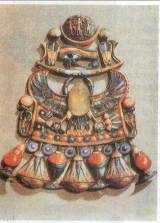 192ЦОР№8Декор и положение человека в обществе11Выполнение эскизов браслетов, ожерелий и др. ювелирных украшений, алебастровых ваз по мотивам искусства Древнего Египта. Вариант задания – создание композиций с изображением человека и его украшенийАкварель, цветные карандаши, фломастеры, бумага. Или бумага белая и цветная, ножницы, клей, гуашь, кистиАкварель, цветные карандаши, фломастеры, бумага. Или бумага белая и цветная, ножницы, клей, гуашь, кистиАкварель, цветные карандаши, фломастеры, бумага. Или бумага белая и цветная, ножницы, клей, гуашь, кистиАкварель, цветные карандаши, фломастеры, бумага. Или бумага белая и цветная, ножницы, клей, гуашь, кистиПознавательные УУД:-способность использовать в художественно-творческой деятельности различные художественные материалы и художественные техники;  -способность передавать в художественно-творческой деятельности характер, эмоциональные состояния и свое отношение к природе, человеку, обществу;-умение компоновать на плоскости листа и в объеме задуманный художественный образ;Регулятивные УУД:-умение планировать и грамотно осуществлять учебные действия в соответствии с поставленной задачей, находить варианты решения различных художественно-творческих задач;-умение рационально строить самостоятельную творческую деятельность, умение организовать место занятий;-осознанное стремление к освоению новых знаний и умений, к достижению более высоких и оригинальных творческих результатов.Коммуникативные УУД:-умение сотрудничатьс товарищами в процессе совместной деятельности, соотносить свою часть работы с общим замыслом;-умение обсуждать и анализировать собственную  художественную деятельность  и работу одноклассников с позиций творческих задач данной темы, с точки зрения содержания и средств его выражения.Познавательные УУД:-способность использовать в художественно-творческой деятельности различные художественные материалы и художественные техники;  -способность передавать в художественно-творческой деятельности характер, эмоциональные состояния и свое отношение к природе, человеку, обществу;-умение компоновать на плоскости листа и в объеме задуманный художественный образ;Регулятивные УУД:-умение планировать и грамотно осуществлять учебные действия в соответствии с поставленной задачей, находить варианты решения различных художественно-творческих задач;-умение рационально строить самостоятельную творческую деятельность, умение организовать место занятий;-осознанное стремление к освоению новых знаний и умений, к достижению более высоких и оригинальных творческих результатов.Коммуникативные УУД:-умение сотрудничатьс товарищами в процессе совместной деятельности, соотносить свою часть работы с общим замыслом;-умение обсуждать и анализировать собственную  художественную деятельность  и работу одноклассников с позиций творческих задач данной темы, с точки зрения содержания и средств его выражения.Познавательные УУД:-способность использовать в художественно-творческой деятельности различные художественные материалы и художественные техники;  -способность передавать в художественно-творческой деятельности характер, эмоциональные состояния и свое отношение к природе, человеку, обществу;-умение компоновать на плоскости листа и в объеме задуманный художественный образ;Регулятивные УУД:-умение планировать и грамотно осуществлять учебные действия в соответствии с поставленной задачей, находить варианты решения различных художественно-творческих задач;-умение рационально строить самостоятельную творческую деятельность, умение организовать место занятий;-осознанное стремление к освоению новых знаний и умений, к достижению более высоких и оригинальных творческих результатов.Коммуникативные УУД:-умение сотрудничатьс товарищами в процессе совместной деятельности, соотносить свою часть работы с общим замыслом;-умение обсуждать и анализировать собственную  художественную деятельность  и работу одноклассников с позиций творческих задач данной темы, с точки зрения содержания и средств его выражения.Познавательные УУД:-способность использовать в художественно-творческой деятельности различные художественные материалы и художественные техники;  -способность передавать в художественно-творческой деятельности характер, эмоциональные состояния и свое отношение к природе, человеку, обществу;-умение компоновать на плоскости листа и в объеме задуманный художественный образ;Регулятивные УУД:-умение планировать и грамотно осуществлять учебные действия в соответствии с поставленной задачей, находить варианты решения различных художественно-творческих задач;-умение рационально строить самостоятельную творческую деятельность, умение организовать место занятий;-осознанное стремление к освоению новых знаний и умений, к достижению более высоких и оригинальных творческих результатов.Коммуникативные УУД:-умение сотрудничатьс товарищами в процессе совместной деятельности, соотносить свою часть работы с общим замыслом;-умение обсуждать и анализировать собственную  художественную деятельность  и работу одноклассников с позиций творческих задач данной темы, с точки зрения содержания и средств его выражения.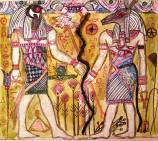 20-213-4ЦОР№4,5Одежда говорит о человеке22Коллективная работа «Бал во дворце», по мотивам сказок средневековья.1урок – теория;2урок – практика: создание интерьера больного зала;3 урок – работа над персонажами средневекового бала;4 урок – создание коллективной работы.Или: индивидуально-коллективная работа - создание декоративного панно на тему «Бал в интерьере дворца» по мотивам сказки Ш. Перро «Золушка» (выбор композиции; передача стилевого единства декора одежды, предметов интерьера; выявление социальных принципов в изображаемых костюмах).Бумага белая и цветная, кусочки ткани, клей, ножницы, гуашь, кисти большие и маленькие.Бумага белая и цветная, кусочки ткани, клей, ножницы, гуашь, кисти большие и маленькие.Бумага белая и цветная, кусочки ткани, клей, ножницы, гуашь, кисти большие и маленькие.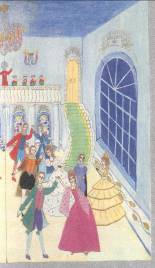 22-235-6РкО чём рассказывают гербы и эмблемы221 урок– теория и практика (импровизация на тему средневековых гербов);2 урок – создание эскиза к современному гербу (создание проекта собственного герба или герба своей семьи, своей школы, класса, объединения с использованием декоративно-символического языка геральдики).Белая бумага и цветная, ножницы, клей, гуашь, кисти цветовой (ограничение цветовой палитры).Познавательные УУД:-знание основных видов и жанров пространственно-визуальных искусств;-понимание образной природы искусства; -эстетическая оценка явлений природы, событий окружающего мира;Регулятивные УУД:-овладение умением творческого видения с позиций художника, т.е. умением сравнивать, анализировать, выделять главное, обобщать;-овладение умением вести диалог, распределять функции и роли в процессе выполнения коллективной творческой работы.Коммуникативные УУД:-уважительное отношение к культуре и искусству других народов нашей страны и мира в целом;-понимание особой роли культуры и  искусства в жизни общества и каждого отдельного человека;-сформированность эстетических чувств, художественно-творческого мышления, наблюдательности и фантазии;Познавательные УУД:-знание основных видов и жанров пространственно-визуальных искусств;-понимание образной природы искусства; -эстетическая оценка явлений природы, событий окружающего мира;Регулятивные УУД:-овладение умением творческого видения с позиций художника, т.е. умением сравнивать, анализировать, выделять главное, обобщать;-овладение умением вести диалог, распределять функции и роли в процессе выполнения коллективной творческой работы.Коммуникативные УУД:-уважительное отношение к культуре и искусству других народов нашей страны и мира в целом;-понимание особой роли культуры и  искусства в жизни общества и каждого отдельного человека;-сформированность эстетических чувств, художественно-творческого мышления, наблюдательности и фантазии;Познавательные УУД:-знание основных видов и жанров пространственно-визуальных искусств;-понимание образной природы искусства; -эстетическая оценка явлений природы, событий окружающего мира;Регулятивные УУД:-овладение умением творческого видения с позиций художника, т.е. умением сравнивать, анализировать, выделять главное, обобщать;-овладение умением вести диалог, распределять функции и роли в процессе выполнения коллективной творческой работы.Коммуникативные УУД:-уважительное отношение к культуре и искусству других народов нашей страны и мира в целом;-понимание особой роли культуры и  искусства в жизни общества и каждого отдельного человека;-сформированность эстетических чувств, художественно-творческого мышления, наблюдательности и фантазии;Познавательные УУД:-знание основных видов и жанров пространственно-визуальных искусств;-понимание образной природы искусства; -эстетическая оценка явлений природы, событий окружающего мира;Регулятивные УУД:-овладение умением творческого видения с позиций художника, т.е. умением сравнивать, анализировать, выделять главное, обобщать;-овладение умением вести диалог, распределять функции и роли в процессе выполнения коллективной творческой работы.Коммуникативные УУД:-уважительное отношение к культуре и искусству других народов нашей страны и мира в целом;-понимание особой роли культуры и  искусства в жизни общества и каждого отдельного человека;-сформированность эстетических чувств, художественно-творческого мышления, наблюдательности и фантазии;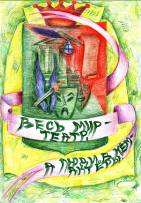 247Символы и эмблемы в современном обществе.Герб ВолгоградаСимволы и эмблемы в современном обществе.Герб Волгограда1Проект  герба современного Волгограда258Роль декоративного искусства в жизни человека и общества (обобщение темы)Роль декоративного искусства в жизни человека и общества (обобщение темы)1Игра-викторина. На каникулах дети должны присмотреться к образцам современного декоративного искусства в фойе кинотеатра, в общественныx зданиях разного назначения. Желательно посетить музей декоративно-прикладного искусства или выставку произведений современных профессиональных художников-мастеров декоративно-прикладного искусства.Альбомы и книги по искусству, таблицы, наборы открыток.№п/пТема урокаКол-во часовКол-во часовПрактическая деятельностьМатериалыУУДОбразец детских работ (предполагаемый результат)ДатапланДатафакт261Р.КСовременное выставочное искусство11Наброски по памяти интерьера школы, с целью дальнейшей разработки декоративного интерьера школы.Альбом, карандаш или мягкий материал.Познавательные УУД:-знание основных видов и жанров пространственно-визуальных искусств;-понимание образной природы искусства; -эстетическая оценка явлений природы, событий окружающего мира;Регулятивные УУД:-овладение умением творческого видения с позиций художника, т.е. умением сравнивать, анализировать, выделять главное, обобщать;-овладение умением вести диалог, распределять функции и роли в процессе выполнения коллективной творческой работы.Коммуникативные УУД:-уважительное отношение к культуре и искусству других народов нашей страны и мира в целом;-понимание особой роли культуры и  искусства в жизни общества и каждого отдельного человека;-сформированность эстетических чувств, художественно-творческого мышления, наблюдательности и фантазии;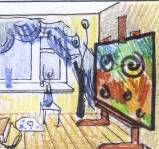 272Ты сам – мастер декоративно-прикладного искусстваТы сам – мастер декоративно-прикладного искусства1Разработка эскизов коллективных панно и витража для украшения интерьера школы по мотивам русских народных сказок, народных праздничных гуляний, древних образов народного (крестьянского) искусства. Творческая интерпретация древних образов: древа жизни, коня, птицы, матери-земли.Материалы – по выбору учащихся.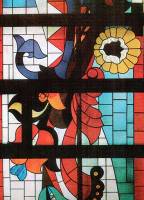 28-2930-33345678Ты сам – мастер декоративно-прикладного искусства.Создание декоративной работы в материале.Ты сам – мастер декоративно-прикладного искусства.Создание декоративной работы в материале.Ты сам – мастер декоративно-прикладного искусства.Создание декоративной работы в материале.Ты сам – мастер декоративно-прикладного искусства.Создание декоративной работы в материале.2Создание декоративной работы.Свободный материал, эскизы.Познавательные УУД:-способность использовать в художественно-творческой деятельности различные художественные материалы и художественные техники;  -способность передавать в художественно-творческой деятельности характер, эмоциональные состояния и свое отношение к природе, человеку, обществу;-умение компоновать на плоскости листа и в объеме задуманный художественный образ;Регулятивные УУД:-умение планировать и грамотно осуществлять учебные действия в соответствии с поставленной задачей, находить варианты решения различных художественно-творческих задач;-умение рационально строить самостоятельную творческую деятельность, умение организовать место занятий;-осознанное стремление к освоению новых знаний и умений, к достижению более высоких и оригинальных творческих результатов.Коммуникативные УУД:-умение сотрудничатьс товарищами в процессе совместной деятельности, соотносить свою часть работы с общим замыслом;-умение обсуждать и анализировать собственную  художественную деятельность  и работу одноклассников с позиций творческих задач данной темы, с точки зрения содержания и средств его выражения.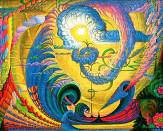 349Декоративно-прикладное искусство в жизни человека.Декоративно-прикладное искусство в жизни человека.1Урок – беседа.Наборы открыток, альбомы по искусству, поисковый материал.Итого:  34ч.Итого:  34ч.Итого:  34ч.Итого:  34ч.Итого:  34ч.№п/п№п/пТема урокаКол-воччасовПрактическая деятельностьМатериалыУУДОбразец детских работ (предполагаемый результат)ДатапланДатафакт11Изобразительное искусство в семье пластических искусствУрок – беседа об искусстве и его видахПознавательные УУД:-знание основных видов и жанров пространственно-визуальных искусств;-понимание образной природы искусства; -эстетическая оценка явлений природы, событий окружающего мира;Регулятивные УУД:-овладение умением творческого видения с позиций художника, т.е. умением сравнивать, анализировать, выделять главное, обобщать;-овладение умением вести диалог, распределять функции и роли в процессе выполнения коллективной творческой работы.Коммуникативные УУД:-уважительное отношение к культуре и искусству других народов нашей страны и мира в целом;-понимание особой роли культуры и  искусства в жизни общества и каждого отдельного человека;-сформированность эстетических чувств, художественно-творческого мышления, наблюдательности и фантазии;22Р.КРисунок – основа изобразительного творчестваГрафические упражнения на характер линий.  Зарисовка с натуры отдельных растений или веточек (колоски, колючки, ковыль, зонтичные растения и др.)Карандаши разной твердости, уголь, черная тушь и палочка или гелевая ручка, бумага.Познавательные УУД:-способность использовать в художественно-творческой деятельности различные художественные материалы и художественные техники;  -способность передавать в художественно-творческой деятельности характер, эмоциональные состояния и свое отношение к природе, человеку, обществу;-умение компоновать на плоскости листа и в объеме задуманный художественный образ;Регулятивные УУД:-умение планировать и грамотно осуществлять учебные действия в соответствии с поставленной задачей, находить варианты решения различных художественно-творческих задач;-умение рационально строить самостоятельную творческую деятельность, умение организовать место занятий;-осознанное стремление к освоению новых знаний и умений, к достижению более высоких и оригинальных творческих результатов.Коммуникативные УУД:-умение сотрудничатьс товарищами в процессе совместной деятельности, соотносить свою часть работы с общим замыслом;-умение обсуждать и анализировать собственную  художественную деятельность  и работу одноклассников с позиций творческих задач данной темы, с точки зрения содержания и средств его выражения.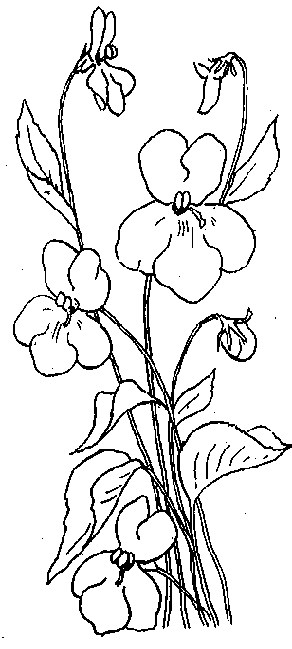 33Линия и её выразительные возможностиВыполнение (по представлению) линейных рисунков трав, которые колышет ветер или других растений (линейный ритм, линейные узоры травяных соцветий, разнообразие в характере линий - тонких, широких, ломких, корявых, волнистых, стремительных) Карандаши разной твердости, уголь, черная тушь и палочка или гелевая ручка, бумага.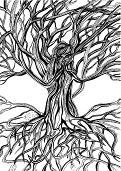 44Пятно как средство выражения. Композиция как ритм пятенСоздание силуэтной композиции, н-р: изображение различных осенних состояний в природе (ветер, тучи, дождь, туман; яркое солнце и тени)Тушь, кисть, бумага или черная и белая гуашь, кисти, бумага, или бумага для аппликаций, клейТушь, кисть, бумага или черная и белая гуашь, кисти, бумага, или бумага для аппликаций, клейПознавательные УУД:-знание основных видов и жанров пространственно-визуальных искусств;-понимание образной природы искусства; -эстетическая оценка явлений природы, событий окружающего мира;Регулятивные УУД:-овладение умением творческого видения с позиций художника, т.е. умением сравнивать, анализировать, выделять главное, обобщать;-овладение умением вести диалог, распределять функции и роли в процессе выполнения коллективной творческой работы.Коммуникативные УУД:-уважительное отношение к культуре и искусству других народов нашей страны и мира в целом;-понимание особой роли культуры и  искусства в жизни общества и каждого отдельного человека;-сформированность эстетических чувств, художественно-творческого мышления, наблюдательности и фантазии;Познавательные УУД:-знание основных видов и жанров пространственно-визуальных искусств;-понимание образной природы искусства; -эстетическая оценка явлений природы, событий окружающего мира;Регулятивные УУД:-овладение умением творческого видения с позиций художника, т.е. умением сравнивать, анализировать, выделять главное, обобщать;-овладение умением вести диалог, распределять функции и роли в процессе выполнения коллективной творческой работы.Коммуникативные УУД:-уважительное отношение к культуре и искусству других народов нашей страны и мира в целом;-понимание особой роли культуры и  искусства в жизни общества и каждого отдельного человека;-сформированность эстетических чувств, художественно-творческого мышления, наблюдательности и фантазии;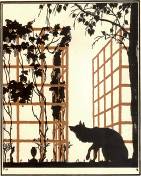 55Цвет. Основы цветоведенияУпражнения на составление цветовой гаммы. Или фантазийные изображения сказочных царств ограниченной палитрой и с показом вариативных возможностей цвета («Царство Снежной королевы», «Изумрудный город», «Розовая страна вечной молодости», «Страна золотого солнца» и т. д.)Гуашь, кисти, бумага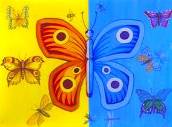 66Р.КЦвет в произведениях живописиИзображение букета или пейзажа с разным настроением - радостный, грустный, торжественный, тихий и т. д. Гуашь, кисти, бумагаПознавательные УУД:-способность использовать в художественно-творческой деятельности различные художественные материалы и художественные техники;  -способность передавать в художественно-творческой деятельности характер, эмоциональные состояния и свое отношение к природе, человеку, обществу;-умение компоновать на плоскости листа и в объеме задуманный художественный образ;Регулятивные УУД:-умение планировать и грамотно осуществлять учебные действия в соответствии с поставленной задачей, находить варианты решения различных художественно-творческих задач;-умение рационально строить самостоятельную творческую деятельность, умение организовать место занятий;-осознанное стремление к освоению новых знаний и умений, к достижению более высоких и оригинальных творческих результатов.Коммуникативные УУД:-умение сотрудничатьс товарищами в процессе совместной деятельности, соотносить свою часть работы с общим замыслом;-умение обсуждать и анализировать собственную  художественную деятельность  и работу одноклассников с позиций творческих задач данной темы, с точки зрения содержания и средств его выражения.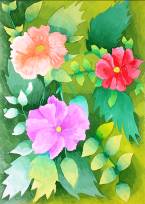 77Объёмные изображения в скульптуреОбъёмные изображения в скульптуреОбъемные изображения животных в разных материалахПластилин, глина, мятая бумага, природные материалыПознавательные УУД:-способность использовать в художественно-творческой деятельности различные художественные материалы и художественные техники;  -способность передавать в художественно-творческой деятельности характер, эмоциональные состояния и свое отношение к природе, человеку, обществу;-умение компоновать на плоскости листа и в объеме задуманный художественный образ;Регулятивные УУД:-умение планировать и грамотно осуществлять учебные действия в соответствии с поставленной задачей, находить варианты решения различных художественно-творческих задач;-умение рационально строить самостоятельную творческую деятельность, умение организовать место занятий;-осознанное стремление к освоению новых знаний и умений, к достижению более высоких и оригинальных творческих результатов.Коммуникативные УУД:-умение сотрудничатьс товарищами в процессе совместной деятельности, соотносить свою часть работы с общим замыслом;-умение обсуждать и анализировать собственную  художественную деятельность  и работу одноклассников с позиций творческих задач данной темы, с точки зрения содержания и средств его выражения.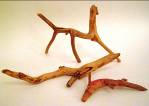 88Основы языка изображенияОсновы языка изображенияУрок - беседа (обобщение)Познавательные УУД:-способность использовать в художественно-творческой деятельности различные художественные материалы и художественные техники;  -способность передавать в художественно-творческой деятельности характер, эмоциональные состояния и свое отношение к природе, человеку, обществу;-умение компоновать на плоскости листа и в объеме задуманный художественный образ;Регулятивные УУД:-умение планировать и грамотно осуществлять учебные действия в соответствии с поставленной задачей, находить варианты решения различных художественно-творческих задач;-умение рационально строить самостоятельную творческую деятельность, умение организовать место занятий;-осознанное стремление к освоению новых знаний и умений, к достижению более высоких и оригинальных творческих результатов.Коммуникативные УУД:-умение сотрудничатьс товарищами в процессе совместной деятельности, соотносить свою часть работы с общим замыслом;-умение обсуждать и анализировать собственную  художественную деятельность  и работу одноклассников с позиций творческих задач данной темы, с точки зрения содержания и средств его выражения.№п/п№п/пТема урокаПрактическая деятельностьМатериалыУУДУУДОбразец детских работ (предполагаемый результат)ДатапланДатафакт91012Реальность ифантазия в творчестве художника. Изображениепредметного мира - натюрморт1111Беседа. Работа над натюрмортом из плоских изображений знакомых предметов (например, кухонной утвари) с акцентом на композицию, ритмГуашь, кисти, бумага или бумага для аппликации, клейПознавательные УУД:-знание основных видов и жанров пространственно-визуальных искусств;-понимание образной природы искусства; -эстетическая оценка явлений природы, событий окружающего мира;Регулятивные УУД:-овладение умением творческого видения с позиций художника, т.е. умением сравнивать, анализировать, выделять главное, обобщать;-овладение умением вести диалог, распределять функции и роли в процессе выполнения коллективной творческой работы.Коммуникативные УУД:-уважительное отношение к культуре и искусству других народов нашей страны и мира в целом;-понимание особой роли культуры и  искусства в жизни общества и каждого отдельного человека;-сформированность эстетических чувств, художественно-творческого мышления, наблюдательности и фантазии;Познавательные УУД:-знание основных видов и жанров пространственно-визуальных искусств;-понимание образной природы искусства; -эстетическая оценка явлений природы, событий окружающего мира;Регулятивные УУД:-овладение умением творческого видения с позиций художника, т.е. умением сравнивать, анализировать, выделять главное, обобщать;-овладение умением вести диалог, распределять функции и роли в процессе выполнения коллективной творческой работы.Коммуникативные УУД:-уважительное отношение к культуре и искусству других народов нашей страны и мира в целом;-понимание особой роли культуры и  искусства в жизни общества и каждого отдельного человека;-сформированность эстетических чувств, художественно-творческого мышления, наблюдательности и фантазии;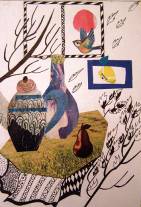 113Понятие формы. Многообразие форм окружающего мира11Конструирование из бумаги простых геометрических телРезак, бумага, клей, ножницы; карандаши и бумага для зарисовок геометрической основы различных предметовПознавательные УУД:-способность использовать в художественно-творческой деятельности различные художественные материалы и художественные техники;  -способность передавать в художественно-творческой деятельности характер, эмоциональные состояния и свое отношение к природе, человеку, обществу;-умение компоновать на плоскости листа и в объеме задуманный художественный образ;Регулятивные УУД:-умение планировать и грамотно осуществлять учебные действия в соответствии с поставленной задачей, находить варианты решения различных художественно-творческих задач;-умение рационально строить самостоятельную творческую деятельность, умение организовать место занятий;-осознанное стремление к освоению новых знаний и умений, к достижению более высоких и оригинальных творческих результатов.Коммуникативные УУД:-умение сотрудничатьс товарищами в процессе совместной деятельности, соотносить свою часть работы с общим замыслом;-умение обсуждать и анализировать собственную  художественную деятельность  и работу одноклассников с позиций творческих задач данной темы, с точки зрения содержания и средств его выражения.Познавательные УУД:-способность использовать в художественно-творческой деятельности различные художественные материалы и художественные техники;  -способность передавать в художественно-творческой деятельности характер, эмоциональные состояния и свое отношение к природе, человеку, обществу;-умение компоновать на плоскости листа и в объеме задуманный художественный образ;Регулятивные УУД:-умение планировать и грамотно осуществлять учебные действия в соответствии с поставленной задачей, находить варианты решения различных художественно-творческих задач;-умение рационально строить самостоятельную творческую деятельность, умение организовать место занятий;-осознанное стремление к освоению новых знаний и умений, к достижению более высоких и оригинальных творческих результатов.Коммуникативные УУД:-умение сотрудничатьс товарищами в процессе совместной деятельности, соотносить свою часть работы с общим замыслом;-умение обсуждать и анализировать собственную  художественную деятельность  и работу одноклассников с позиций творческих задач данной темы, с точки зрения содержания и средств его выражения.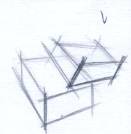 124Изображениеобьёма на плоскости и линейная перспективаИзображениеобьёма на плоскости и линейная перспектива1Изображение конструкций из нескольких геометрических тел (зарисовки)Бумага, карандаш.Познавательные УУД:-способность использовать в художественно-творческой деятельности различные художественные материалы и художественные техники;  -способность передавать в художественно-творческой деятельности характер, эмоциональные состояния и свое отношение к природе, человеку, обществу;-умение компоновать на плоскости листа и в объеме задуманный художественный образ;Регулятивные УУД:-умение планировать и грамотно осуществлять учебные действия в соответствии с поставленной задачей, находить варианты решения различных художественно-творческих задач;-умение рационально строить самостоятельную творческую деятельность, умение организовать место занятий;-осознанное стремление к освоению новых знаний и умений, к достижению более высоких и оригинальных творческих результатов.Коммуникативные УУД:-умение сотрудничатьс товарищами в процессе совместной деятельности, соотносить свою часть работы с общим замыслом;-умение обсуждать и анализировать собственную  художественную деятельность  и работу одноклассников с позиций творческих задач данной темы, с точки зрения содержания и средств его выражения.Познавательные УУД:-способность использовать в художественно-творческой деятельности различные художественные материалы и художественные техники;  -способность передавать в художественно-творческой деятельности характер, эмоциональные состояния и свое отношение к природе, человеку, обществу;-умение компоновать на плоскости листа и в объеме задуманный художественный образ;Регулятивные УУД:-умение планировать и грамотно осуществлять учебные действия в соответствии с поставленной задачей, находить варианты решения различных художественно-творческих задач;-умение рационально строить самостоятельную творческую деятельность, умение организовать место занятий;-осознанное стремление к освоению новых знаний и умений, к достижению более высоких и оригинальных творческих результатов.Коммуникативные УУД:-умение сотрудничатьс товарищами в процессе совместной деятельности, соотносить свою часть работы с общим замыслом;-умение обсуждать и анализировать собственную  художественную деятельность  и работу одноклассников с позиций творческих задач данной темы, с точки зрения содержания и средств его выражения.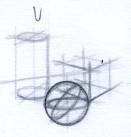 135Освещение. Свет и теньОсвещение. Свет и тень1Изображение геометрических тел из гипса или бумаги с боковым освещениемБумага, карандаш или черная и белая гуашь, или акварель, бумагаПознавательные УУД:-способность использовать в художественно-творческой деятельности различные художественные материалы и художественные техники;  -способность передавать в художественно-творческой деятельности характер, эмоциональные состояния и свое отношение к природе, человеку, обществу;-умение компоновать на плоскости листа и в объеме задуманный художественный образ;Регулятивные УУД:-умение планировать и грамотно осуществлять учебные действия в соответствии с поставленной задачей, находить варианты решения различных художественно-творческих задач;-умение рационально строить самостоятельную творческую деятельность, умение организовать место занятий;-осознанное стремление к освоению новых знаний и умений, к достижению более высоких и оригинальных творческих результатов.Коммуникативные УУД:-умение сотрудничатьс товарищами в процессе совместной деятельности, соотносить свою часть работы с общим замыслом;-умение обсуждать и анализировать собственную  художественную деятельность  и работу одноклассников с позиций творческих задач данной темы, с точки зрения содержания и средств его выражения.Познавательные УУД:-способность использовать в художественно-творческой деятельности различные художественные материалы и художественные техники;  -способность передавать в художественно-творческой деятельности характер, эмоциональные состояния и свое отношение к природе, человеку, обществу;-умение компоновать на плоскости листа и в объеме задуманный художественный образ;Регулятивные УУД:-умение планировать и грамотно осуществлять учебные действия в соответствии с поставленной задачей, находить варианты решения различных художественно-творческих задач;-умение рационально строить самостоятельную творческую деятельность, умение организовать место занятий;-осознанное стремление к освоению новых знаний и умений, к достижению более высоких и оригинальных творческих результатов.Коммуникативные УУД:-умение сотрудничатьс товарищами в процессе совместной деятельности, соотносить свою часть работы с общим замыслом;-умение обсуждать и анализировать собственную  художественную деятельность  и работу одноклассников с позиций творческих задач данной темы, с точки зрения содержания и средств его выражения.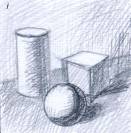 146Натюрморт в графике11Натюрморт. Гравюра на картоне. Оттиск с аппликации на картоне.Картон, клей, ножницы, фактуры для наклеек, типографская или масляная краска одного темного цвета и фотографический валик, бумага для оттисковПознавательные УУД:-знание основных видов и жанров пространственно-визуальных искусств;-понимание образной природы искусства; -эстетическая оценка явлений природы, событий окружающего мира;Регулятивные УУД:-овладение умением творческого видения с позиций художника, т.е. умением сравнивать, анализировать, выделять главное, обобщать;-овладение умением вести диалог, распределять функции и роли в процессе выполнения коллективной творческой работы.Коммуникативные УУД:-уважительное отношение к культуре и искусству других народов нашей страны и мира в целом;-понимание особой роли культуры и  искусства в жизни общества и каждого отдельного человека;-сформированность эстетических чувств, художественно-творческого мышления, наблюдательности и фантазии;Познавательные УУД:-знание основных видов и жанров пространственно-визуальных искусств;-понимание образной природы искусства; -эстетическая оценка явлений природы, событий окружающего мира;Регулятивные УУД:-овладение умением творческого видения с позиций художника, т.е. умением сравнивать, анализировать, выделять главное, обобщать;-овладение умением вести диалог, распределять функции и роли в процессе выполнения коллективной творческой работы.Коммуникативные УУД:-уважительное отношение к культуре и искусству других народов нашей страны и мира в целом;-понимание особой роли культуры и  искусства в жизни общества и каждого отдельного человека;-сформированность эстетических чувств, художественно-творческого мышления, наблюдательности и фантазии;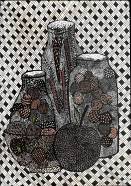 157Цвет в натюрморте11Работа над изображением натюрморта в заданном эмоциональном состоянии: праздничный, грустный, таинственный натюрморт и т. д.Гуашь, кисти, бумагаГуашь, кисти, бумага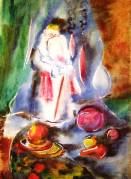 168ЦОР№1Выразительныевозможности натюрморта (обобщение темы)11Итоговая беседа и работа над натюрмортом, который можно было бы назвать «натюрморт-авто-портрет»Гуашь, кисти, бумагаГуашь, кисти, бумага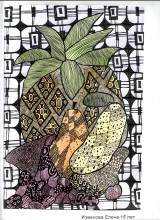 №п/п№п/пТема урокаКолво-часовПрактическая деятельностьМатериалыУУДУУДОбразец детских работ (предполагаемый результат)ДатапланДатафакт171Образ человека – главная тема искусства1Урок – беседаПознавательные УУД:-знание основных видов и жанров пространственно-визуальных искусств;-понимание образной природы искусства; -эстетическая оценка явлений природы, событий окружающего мира;Регулятивные УУД:-овладение умением творческого видения с позиций художника, т.е. умением сравнивать, анализировать, выделять главное, обобщать;-овладение умением вести диалог, распределять функции и роли в процессе выполнения коллективной творческой работы.Коммуникативные УУД:-уважительное отношение к культуре и искусству других народов нашей страны и мира в целом;-понимание особой роли культуры и  искусства в жизни общества и каждого отдельного человека;-сформированность эстетических чувств, художественно-творческого мышления, наблюдательности и фантазии;Познавательные УУД:-знание основных видов и жанров пространственно-визуальных искусств;-понимание образной природы искусства; -эстетическая оценка явлений природы, событий окружающего мира;Регулятивные УУД:-овладение умением творческого видения с позиций художника, т.е. умением сравнивать, анализировать, выделять главное, обобщать;-овладение умением вести диалог, распределять функции и роли в процессе выполнения коллективной творческой работы.Коммуникативные УУД:-уважительное отношение к культуре и искусству других народов нашей страны и мира в целом;-понимание особой роли культуры и  искусства в жизни общества и каждого отдельного человека;-сформированность эстетических чувств, художественно-творческого мышления, наблюдательности и фантазии;182Конструкция головы человека и её пропорции1Работа над рисунком или аппликацией - изображение головы с соотнесенными по-разному деталями лица (нос, губы, глаза, брови, подбородок, скулы и т. д.).Карандаш и бумага или черная акварель и бумага, или аппликация из вырезанных из бумаги форм (деталей лица).Познавательные УУД:-знание основных видов и жанров пространственно-визуальных искусств;-понимание образной природы искусства; -эстетическая оценка явлений природы, событий окружающего мира;Регулятивные УУД:-овладение умением творческого видения с позиций художника, т.е. умением сравнивать, анализировать, выделять главное, обобщать;-овладение умением вести диалог, распределять функции и роли в процессе выполнения коллективной творческой работы.Коммуникативные УУД:-уважительное отношение к культуре и искусству других народов нашей страны и мира в целом;-понимание особой роли культуры и  искусства в жизни общества и каждого отдельного человека;-сформированность эстетических чувств, художественно-творческого мышления, наблюдательности и фантазии;Познавательные УУД:-знание основных видов и жанров пространственно-визуальных искусств;-понимание образной природы искусства; -эстетическая оценка явлений природы, событий окружающего мира;Регулятивные УУД:-овладение умением творческого видения с позиций художника, т.е. умением сравнивать, анализировать, выделять главное, обобщать;-овладение умением вести диалог, распределять функции и роли в процессе выполнения коллективной творческой работы.Коммуникативные УУД:-уважительное отношение к культуре и искусству других народов нашей страны и мира в целом;-понимание особой роли культуры и  искусства в жизни общества и каждого отдельного человека;-сформированность эстетических чувств, художественно-творческого мышления, наблюдательности и фантазии;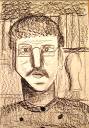 193Р.К.Графический портретный рисунок и выразительность образа человека11 вариант: наброски с натуры, с передачей черт свойственных конкретному человеку(друга или одноклассника).2 вариант: автопортрет.3 вариант: портреты жителей города Магнитогорска на примере творчества магнитогорских художников - портретистовАльбом, карандаш или мягкий материал (уголь или уголь и сангина), бумага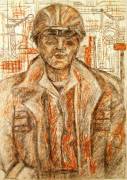 204Портрет в графике1Работа над изображением в скульптурном портрете выбранного литературного героя с ярко выраженным характеромКарандаш, бумага или аппликация с дорисовкамиКарандаш, бумага или аппликация с дорисовкамиПознавательные УУД:-способность использовать в художественно-творческой деятельности различные художественные материалы и художественные техники;  -способность передавать в художественно-творческой деятельности характер, эмоциональные состояния и свое отношение к природе, человеку, обществу;-умение компоновать на плоскости листа и в объеме задуманный художественный образ;Регулятивные УУД:-умение планировать и грамотно осуществлять учебные действия в соответствии с поставленной задачей, находить варианты решения различных художественно-творческих задач;-умение рационально строить самостоятельную творческую деятельность, умение организовать место занятий;-осознанное стремление к освоению новых знаний и умений, к достижению более высоких и оригинальных творческих результатов.Коммуникативные УУД:-умение сотрудничатьс товарищами в процессе совместной деятельности, соотносить свою часть работы с общим замыслом;-умение обсуждать и анализировать собственную  художественную деятельность  и работу одноклассников с позиций творческих задач данной темы, с точки зрения содержания и средств его выражения.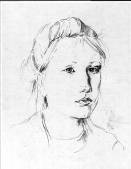 215Портрет в скульптуре1Работа над изображением в скульптурном портрете выбранного литературного героя с ярко выраженным характеромПластилин или глина, стеки, для облегчения работы - круглые сосуды (пузырьки, банки и т. п.) в качестве каркасаПознавательные УУД:-знание основных видов и жанров пространственно-визуальных искусств;-понимание образной природы искусства; -эстетическая оценка явлений природы, событий окружающего мира;Регулятивные УУД:-овладение умением творческого видения с позиций художника, т.е. умением сравнивать, анализировать, выделять главное, обобщать;-овладение умением вести диалог, распределять функции и роли в процессе выполнения коллективной творческой работы.Коммуникативные УУД:-уважительное отношение к культуре и искусству других народов нашей страны и мира в целом;-понимание особой роли культуры и  искусства в жизни общества и каждого отдельного человека;-сформированность эстетических чувств, художественно-творческого мышления, наблюдательности и фантазии;Познавательные УУД:-знание основных видов и жанров пространственно-визуальных искусств;-понимание образной природы искусства; -эстетическая оценка явлений природы, событий окружающего мира;Регулятивные УУД:-овладение умением творческого видения с позиций художника, т.е. умением сравнивать, анализировать, выделять главное, обобщать;-овладение умением вести диалог, распределять функции и роли в процессе выполнения коллективной творческой работы.Коммуникативные УУД:-уважительное отношение к культуре и искусству других народов нашей страны и мира в целом;-понимание особой роли культуры и  искусства в жизни общества и каждого отдельного человека;-сформированность эстетических чувств, художественно-творческого мышления, наблюдательности и фантазии;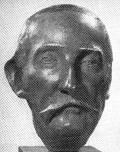 226Сатирические образы человека1Изображение сатирических образов литературных героев или создание дружеских шаржей.Уголь или тушь, черная акварель, кисть, карандаш, бумагаПознавательные УУД:-знание основных видов и жанров пространственно-визуальных искусств;-понимание образной природы искусства; -эстетическая оценка явлений природы, событий окружающего мира;Регулятивные УУД:-овладение умением творческого видения с позиций художника, т.е. умением сравнивать, анализировать, выделять главное, обобщать;-овладение умением вести диалог, распределять функции и роли в процессе выполнения коллективной творческой работы.Коммуникативные УУД:-уважительное отношение к культуре и искусству других народов нашей страны и мира в целом;-понимание особой роли культуры и  искусства в жизни общества и каждого отдельного человека;-сформированность эстетических чувств, художественно-творческого мышления, наблюдательности и фантазии;Познавательные УУД:-знание основных видов и жанров пространственно-визуальных искусств;-понимание образной природы искусства; -эстетическая оценка явлений природы, событий окружающего мира;Регулятивные УУД:-овладение умением творческого видения с позиций художника, т.е. умением сравнивать, анализировать, выделять главное, обобщать;-овладение умением вести диалог, распределять функции и роли в процессе выполнения коллективной творческой работы.Коммуникативные УУД:-уважительное отношение к культуре и искусству других народов нашей страны и мира в целом;-понимание особой роли культуры и  искусства в жизни общества и каждого отдельного человека;-сформированность эстетических чувств, художественно-творческого мышления, наблюдательности и фантазии;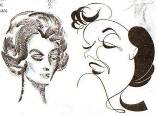 237ОбразНыевозможностиосвещения в портрете1Наблюдения натуры и наброски (пятном) с изображением головы в различном освещенииЧёрная акварель, кисть, бумага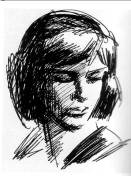 248ЦОР№6Портрет в живописи1Аналитические зарисовки композиций портретов известных художниковКарандаш, акварель, бумагаПознавательные УУД:-способность использовать в художественно-творческой деятельности различные художественные материалы и художественные техники;  -способность передавать в художественно-творческой деятельности характер, эмоциональные состояния и свое отношение к природе, человеку, обществу;-умение компоновать на плоскости листа и в объеме задуманный художественный образ;Регулятивные УУД:-умение планировать и грамотно осуществлять учебные действия в соответствии с поставленной задачей, находить варианты решения различных художественно-творческих задач;-умение рационально строить самостоятельную творческую деятельность, умение организовать место занятий;-осознанное стремление к освоению новых знаний и умений, к достижению более высоких и оригинальных творческих результатов.Коммуникативные УУД:-умение сотрудничатьс товарищами в процессе совместной деятельности, соотносить свою часть работы с общим замыслом;-умение обсуждать и анализировать собственную  художественную деятельность  и работу одноклассников с позиций творческих задач данной темы, с точки зрения содержания и средств его выражения.Познавательные УУД:-способность использовать в художественно-творческой деятельности различные художественные материалы и художественные техники;  -способность передавать в художественно-творческой деятельности характер, эмоциональные состояния и свое отношение к природе, человеку, обществу;-умение компоновать на плоскости листа и в объеме задуманный художественный образ;Регулятивные УУД:-умение планировать и грамотно осуществлять учебные действия в соответствии с поставленной задачей, находить варианты решения различных художественно-творческих задач;-умение рационально строить самостоятельную творческую деятельность, умение организовать место занятий;-осознанное стремление к освоению новых знаний и умений, к достижению более высоких и оригинальных творческих результатов.Коммуникативные УУД:-умение сотрудничатьс товарищами в процессе совместной деятельности, соотносить свою часть работы с общим замыслом;-умение обсуждать и анализировать собственную  художественную деятельность  и работу одноклассников с позиций творческих задач данной темы, с точки зрения содержания и средств его выражения.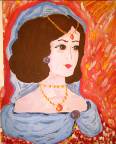 259Роль цвета впортрете1Создание портрета - образа - автопортрета или портрета близкого человека - члена семьи, друга(беседа, эскизирование, работа над композицией)Гуашь или акварель, кисти, бумага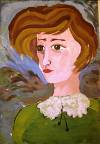 2610Великие портретисты (обобщение темы) 1Беседа. Продолжение работы над композицией в цвете№п/п№п/пТема урокаКол-во часовКол-во часовПрактическая деятельностьМатериалыУУДОбразец детских работ (предполагаемый результат)ДатапланДатапланДатафактДатафакт271Жанры в изобразительном искусстве11БеседаПознавательные УУД:-знание основных видов и жанров пространственно-визуальных искусств;-понимание образной природы искусства; -эстетическая оценка явлений природы, событий окружающего мира;Регулятивные УУД:-овладение умением творческого видения с позиций художника, т.е. умением сравнивать, анализировать, выделять главное, обобщать;-овладение умением вести диалог, распределять функции и роли в процессе выполнения коллективной творческой работы.Коммуникативные УУД:-уважительное отношение к культуре и искусству других народов нашей страны и мира в целом;-понимание особой роли культуры и  искусства в жизни общества и каждого отдельного человека;-сформированность эстетических чувств, художественно-творческого мышления, наблюдательности и фантазии;282ЦОР№1Изображение пространстваИзображение пространства1Беседа о видах перспективы в изобразительном искусстве, выполнение упражнений - изображение пространства, глубины(уходящей вдаль аллеи, дороги, улицы с постройками) с соблюдением правил линейной и воздушной перспективыБумага, графические материалыПознавательные УУД:-знание основных видов и жанров пространственно-визуальных искусств;-понимание образной природы искусства; -эстетическая оценка явлений природы, событий окружающего мира;Регулятивные УУД:-овладение умением творческого видения с позиций художника, т.е. умением сравнивать, анализировать, выделять главное, обобщать;-овладение умением вести диалог, распределять функции и роли в процессе выполнения коллективной творческой работы.Коммуникативные УУД:-уважительное отношение к культуре и искусству других народов нашей страны и мира в целом;-понимание особой роли культуры и  искусства в жизни общества и каждого отдельного человека;-сформированность эстетических чувств, художественно-творческого мышления, наблюдательности и фантазии;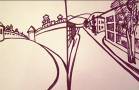 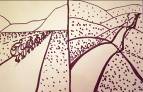 293ЦОР№1Правила линейной и воздушной перспективыПравила линейной и воздушной перспективы1Выполнение композиции с изображением пространства, глубины(уходящей вдаль аллеи, дороги, улицы с постройками) с соблюдением правил линейной и воздушной перспективыКарандаш, гуашь с ограниченной палитрой или акварель, кисти, бумага, или гелевые ручки и бумагаПознавательные УУД:-знание основных видов и жанров пространственно-визуальных искусств;-понимание образной природы искусства; -эстетическая оценка явлений природы, событий окружающего мира;Регулятивные УУД:-овладение умением творческого видения с позиций художника, т.е. умением сравнивать, анализировать, выделять главное, обобщать;-овладение умением вести диалог, распределять функции и роли в процессе выполнения коллективной творческой работы.Коммуникативные УУД:-уважительное отношение к культуре и искусству других народов нашей страны и мира в целом;-понимание особой роли культуры и  искусства в жизни общества и каждого отдельного человека;-сформированность эстетических чувств, художественно-творческого мышления, наблюдательности и фантазии;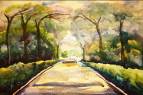 304Пейзаж -большой мир. Организация изображаемого пространстваПейзаж -большой мир. Организация изображаемого пространства1Работа над изображением большого эпического пейзажа «Дорога в большой мир», «Путь реки» и пр. Выполнение задания может быть как индивидуальным, так и коллективным с использованием аппликации для изображения уходящих планов и наполнения их деталямиТонированная бумага, мягкий материал. Илигуашь, кисти, бумага и клей, ножницы для аппликации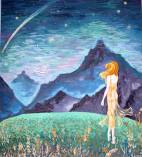 315Пейзаж - настроение. Природа и художникПейзаж - настроение. Природа и художник1Создание пейзажа-настроения - работа по представ¬лению и памяти с предварительным выбором яркого личного впе-чатления от состояния в природе (например, изменчивые и яркие цветовые состояния весны, разноцветье и ароматы лета)Бумага, гуашь, кисти или пастель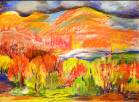 32-336-7Р.КГородской пейзажГородской пейзаж1 Создание графической композиции «Наш (мой) город».Вариант - коллективная работа путем создания аппликации из отдельных изображений (общая композиция после предварительного эскиза). При индивидуальной работе тоже может быть использован прием аппликацииПредварительные наброски с натуры. Графические материалы. Гуашь с ограниченной палитрой или оттиски с аппликацией на картонеПознавательные УУД:-знание основных видов и жанров пространственно-визуальных искусств;-понимание образной природы искусства; -эстетическая оценка явлений природы, событий окружающего мира;Регулятивные УУД:-овладение умением творческого видения с позиций художника, т.е. умением сравнивать, анализировать, выделять главное, обобщать;-овладение умением вести диалог, распределять функции и роли в процессе выполнения коллективной творческой работы.Коммуникативные УУД:-уважительное отношение к культуре и искусству других народов нашей страны и мира в целом;-понимание особой роли культуры и  искусства в жизни общества и каждого отдельного человека;-сформированность эстетических чувств, художественно-творческого мышления, наблюдательности и фантазии;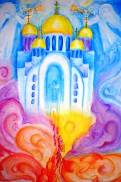 348ЦОР№1Выразительные возможности изобразительного искусства. Язык и смыслВыразительные возможности изобразительного искусства. Язык и смысл1Беседа№п/п№п/пТема урокаТема урокаКол-во часовКол-во часовПрактическая деятельностьМатериалыМатериалыУУДОбразец детских работ (предполагаемый результат)ДатапланДатафактДатафакт11ЦОР№9Изображение фигуры человека в истории искусстваИзображение фигуры человека в истории искусства11Аналитические зарисовки изображений фигуры человека, характерных для разных древних культур.Коллективное создание фризов, изображений древних шествий, характерных для древних культур (по представлению, на основе аналитического рассмотрения и обсуждения памятников древнего искусства). Альбомные листы и графические материалы по выбору учителя; полотно обоев, ножницы, клей для коллективной работы.  Коллективная работа создается как композиция из индивидуально исполненных фигур в едином масштабеАльбомные листы и графические материалы по выбору учителя; полотно обоев, ножницы, клей для коллективной работы.  Коллективная работа создается как композиция из индивидуально исполненных фигур в едином масштабеПознавательные УУД:-знание основных видов и жанров пространственно-визуальных искусств;-понимание образной природы искусства; -эстетическая оценка явлений природы, событий окружающего мира;Регулятивные УУД:-овладение умением творческого видения с позиций художника, т.е. умением сравнивать, анализировать, выделять главное, обобщать;-овладение умением вести диалог, распределять функции и роли в процессе выполнения коллективной творческой работы.Коммуникативные УУД:-уважительное отношение к культуре и искусству других народов нашей страны и мира в целом;-понимание особой роли культуры и  искусства в жизни общества и каждого отдельного человека;-сформированность эстетических чувств, художественно-творческого мышления, наблюдательности и фантазии;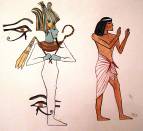 22Пропорции и строение фигуры человека111Зарисовки схемы фигуры человека, схемы движения человекаКарандаш, альбомные листы бумаги; для аппликации: вырезанные из тонированной бумаги части схемы фигурыКарандаш, альбомные листы бумаги; для аппликации: вырезанные из тонированной бумаги части схемы фигурыПознавательные УУД:-способность использовать в художественно-творческой деятельности различные художественные материалы и художественные техники;  -способность передавать в художественно-творческой деятельности характер, эмоциональные состояния и свое отношение к природе, человеку, обществу;-умение компоновать на плоскости листа и в объеме задуманный художественный образ;Регулятивные УУД:-умение планировать и грамотно осуществлять учебные действия в соответствии с поставленной задачей, находить варианты решения различных художественно-творческих задач;-умение рационально строить самостоятельную творческую деятельность, умение организовать место занятий;-осознанное стремление к освоению новых знаний и умений, к достижению более высоких и оригинальных творческих результатов.Коммуникативные УУД:-умение сотрудничатьс товарищами в процессе совместной деятельности, соотносить свою часть работы с общим замыслом;-умение обсуждать и анализировать собственную  художественную деятельность  и работу одноклассников с позиций творческих задач данной темы, с точки зрения содержания и средств его выражения.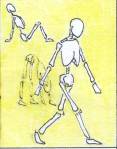 3-453-45Лепка фигуры человекаИзображение фигуры человека в истории скульптуры.Лепка фигуры человекаИзображение фигуры человека в истории скульптуры.Лепка фигуры человекаИзображение фигуры человека в истории скульптуры.21Лепка фигуры человека в движении на сюжетной основе (темы балета, цирка, спорта) с использованием проволочного каркаса. Выразительность пропорций и движенийПластилин или глина, возможна проволока для каркасаПластилин или глина, возможна проволока для каркаса. Познавательные УУД:-знание основных видов и жанров пространственно-визуальных искусств;-понимание образной природы искусства; -эстетическая оценка явлений природы, событий окружающего мира;Регулятивные УУД:-овладение умением творческого видения с позиций художника, т.е. умением сравнивать, анализировать, выделять главное, обобщать; -умение рационально строить самостоятельную творческую деятельность, умение организовать место занятий;Коммуникативные УУД:-уважительное отношение к культуре и искусству других народов нашей страны и мира в целом;-понимание особой роли культуры и  искусства в жизни общества и каждого отдельного человека;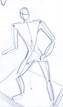 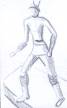 6786Набросок фигуры человека с натурыНабросок фигуры человека с натурыНабросок фигуры человека с натуры1Наброски с натуры одетой фигуры человека — наброски одноклассников в разных движенияхНаброски с натуры одетой фигуры человека — наброски одноклассников в разных движенияхБумага, карандаш, тушь, фломастер, перо, черная акварель (по выбору)Познавательные УУД:-знание основных видов и жанров пространственно-визуальных искусств;-понимание образной природы искусства; -эстетическая оценка явлений природы, событий окружающего мира;Регулятивные УУД:-овладение умением творческого видения с позиций художника, т.е. умением сравнивать, анализировать, выделять главное, обобщать;-овладение умением вести диалог, распределять функции и роли в процессе выполнения коллективной творческой работы.Коммуникативные УУД:-уважительное отношение к культуре и искусству других народов нашей страны и мира в целом;-понимание особой роли культуры и  искусства в жизни общества и каждого отдельного человека;-сформированность эстетических чувств, художественно-творческого мышления, наблюдательности и фантазии;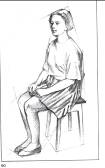 77Понимание красоты человека в европейском и русском искусствеПонимание красоты человека в европейском и русском искусствеПонимание красоты человека в европейском и русском искусстве1Беседа о восприятии произведений искусстваБеседа о восприятии произведений искусстваПознавательные УУД:-знание основных видов и жанров пространственно-визуальных искусств;-понимание образной природы искусства; -эстетическая оценка явлений природы, событий окружающего мира;Регулятивные УУД:-овладение умением творческого видения с позиций художника, т.е. умением сравнивать, анализировать, выделять главное, обобщать;-овладение умением вести диалог, распределять функции и роли в процессе выполнения коллективной творческой работы.Коммуникативные УУД:-уважительное отношение к культуре и искусству других народов нашей страны и мира в целом;-понимание особой роли культуры и  искусства в жизни общества и каждого отдельного человека;-сформированность эстетических чувств, художественно-творческого мышления, наблюдательности и фантазии;№п/п№п/пТема урокаТема урокаТема урокаПрактическая деятельностьМатериалыУУДОбразец детских работ (предполагаемый результат)Дата планДатафакт81Поэзия повседневной жизни в искусстве разных народовПоэзия повседневной жизни в искусстве разных народовПоэзия повседневной жизни в искусстве разных народов1Изображение учащимися выбранных мотивов из жизни разных народов в контексте традиций поэтики их искусстваГуашь, акварель или материалы для графического рисунка, бумагаПознавательные УУД:-способность использовать в художественно-творческой деятельности различные художественные материалы и художественные техники;  -способность передавать в художественно-творческой деятельности характер, эмоциональные состояния и свое отно¬шение к природе, человеку, обществу;-умение компоновать на плоскости листа и в объеме задуманный художественный образ;Регулятивные УУД: -умение планировать и грамотно осуществлять учебные действия в соответствии с поставленной задачей, находить варианты 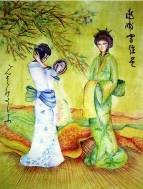 92Тематическая картина. Бытовой и исторический жанрыТематическая картина. Бытовой и исторический жанрыТематическая картина. Бытовой и исторический жанры1Познавательные УУД:-способность использовать в художественно-творческой деятельности различные художественные материалы и художественные техники;  -способность передавать в художественно-творческой деятельности характер, эмоциональные состояния и свое отно¬шение к природе, человеку, обществу;-умение компоновать на плоскости листа и в объеме задуманный художественный образ;Регулятивные УУД: -умение планировать и грамотно осуществлять учебные действия в соответствии с поставленной задачей, находить варианты 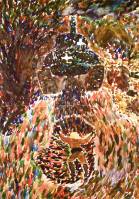 103Творчество Васнецова и П.А.ФедотоваТворчество Васнецова и П.А.ФедотоваТворчество Васнецова и П.А.Федотова1решения различных художественно-творческих задач;-умение рационально строить самостоятельную творческую деятельность, умение организовать место занятий;-осознанное стремление к освоению новых знаний и умений, к достижению более высоких и оригинальных творческих результатов.Коммуникативные УУД:-умение сотрудничать с товарищами в процессе совместной деятельности, соотносить свою часть работы с общим замыслом;-умение обсуждать и анализировать собственную  художественную деятельность  и работу одноклассников с позиций творческих задач данной темы, с точки зрения содержания и средств его выражения.114Творчество художников –передвижниковТворчество художников –передвижниковТворчество художников –передвижников1Беседа о восприятии произведений искусстварешения различных художественно-творческих задач;-умение рационально строить самостоятельную творческую деятельность, умение организовать место занятий;-осознанное стремление к освоению новых знаний и умений, к достижению более высоких и оригинальных творческих результатов.Коммуникативные УУД:-умение сотрудничать с товарищами в процессе совместной деятельности, соотносить свою часть работы с общим замыслом;-умение обсуждать и анализировать собственную  художественную деятельность  и работу одноклассников с позиций творческих задач данной темы, с точки зрения содержания и средств его выражения.125Государственная Третьяковская галереяГосударственная Третьяковская галереяГосударственная Третьяковская галерея1Понятие «жанр»решения различных художественно-творческих задач;-умение рационально строить самостоятельную творческую деятельность, умение организовать место занятий;-осознанное стремление к освоению новых знаний и умений, к достижению более высоких и оригинальных творческих результатов.Коммуникативные УУД:-умение сотрудничать с товарищами в процессе совместной деятельности, соотносить свою часть работы с общим замыслом;-умение обсуждать и анализировать собственную  художественную деятельность  и работу одноклассников с позиций творческих задач данной темы, с точки зрения содержания и средств его выражения.136Сюжет и содержание в картинеСюжет и содержание в картине11Работа над композицией с простым, доступным для наблюдений сюжетом из своей жизни. Например: «Завтрак», «Ужин», «Утро (или вечер) в моем доме», «Чтение письма», «Прогулка в парке», «Ожидание» и т. п.Гуашь или акварель, возможны также графические материалы по усмотрению учителя, бумагаПознавательные УУД:-знание основных видов и жанров пространственно-визуальных искусств;-понимание образной природы искусства; -эстетическая оценка явлений природы, событий окружающего мира;Регулятивные УУД:-овладение умением творческого видения с позиций художника, т.е. умением сравнивать, анализировать, выделять главное, обобщать;-овладение умением вести диалог, распределять функции и роли в процессе выполнения коллективной творческой работы.Коммуникативные УУД:-уважительное отношение к культуре и искусству других народов нашей страны и мира в целом;-понимание особой роли культуры и  искусства в жизни общества и каждого отдельного человека;-сформированность эстетических чувств, художественно-творческого мышления, наблюдательности и фантазии;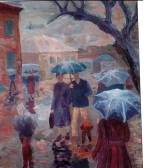 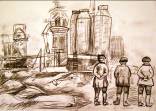 14-157-8Жизнь в моём городе в прошлых веках (историческая тема в бытовом жанре)Жизнь в моём городе в прошлых веках (историческая тема в бытовом жанре)22Создание композиции на темы жизни людей своего города или села в прошломПо выбору учителяПознавательные УУД:-знание основных видов и жанров пространственно-визуальных искусств;-понимание образной природы искусства; -эстетическая оценка явлений природы, событий окружающего мира;Регулятивные УУД:-овладение умением творческого видения с позиций художника, т.е. умением сравнивать, анализировать, выделять главное, обобщать;-овладение умением вести диалог, распределять функции и роли в процессе выполнения коллективной творческой работы.Коммуникативные УУД:-уважительное отношение к культуре и искусству других народов нашей страны и мира в целом;-понимание особой роли культуры и  искусства в жизни общества и каждого отдельного человека;-сформированность эстетических чувств, художественно-творческого мышления, наблюдательности и фантазии;16-179-10Р.КЖизнь каждого дня – большая тема в искусствеЖизнь каждого дня – большая тема в искусстве221) жизнь моей семьи: увидеть глазами художника, как дома проходят утро, вечер, воскресные и будние дни (или -  жизнь в школе.) Выделить один или несколько простых сюжетов, например: «Мама готовит ужин», «Семейный вечер», «Поездка к бабушке», «Завтрак» и т. д. Сде¬латькомпозиционные рисунки на выбранные темы. Расширение задания: композиция (изобразительное сочинение) на выбранную тему после подготовительных зарисовок; 2) жизнь людей на моей улице: выполнение набросков или за¬рисовок, сценок на улице - по возможности с натуры, по памя¬ти и по представлению, например: «Продавцы цветов», «У киос¬ка», «Во дворе», «На бульваре», «У витрины магазина»Карандаш, фломастер, перо или гуашь (по выбо-ру), бумагаПознавательные УУД:-знание основных видов и жанров пространственно-визуальных искусств;-понимание образной природы искусства; -эстетическая оценка явлений природы, событий окружающего мира;Регулятивные УУД:-овладение умением творческого видения с позиций художника, т.е. умением сравнивать, анализировать, выделять главное, обобщать;-овладение умением вести диалог, распределять функции и роли в процессе выполнения коллективной творческой работы.Коммуникативные УУД:-уважительное отношение к культуре и искусству других народов нашей страны и мира в целом;-понимание особой роли культуры и  искусства в жизни общества и каждого отдельного человека;-сформированность эстетических чувств, художественно-творческого мышления, наблюдательности и фантазии;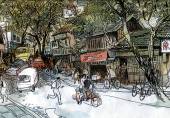 1811Праздник и карнавал в изобразительном искусстве (тема праздника в бытовом жанре)111Создание композиции в технике коллажа на тему праздника (индивидуальная или коллективная работа), как вариант – тема «Праздники моего города»Гуашь, кисти или графические материалы, бумага, вырезки из журналов, цветная бумага, ножницы, клейПознавательные УУД:-знание основных видов и жанров пространственно-визуальных искусств;-понимание образной природы искусства; -эстетическая оценка явлений природы, событий окружающего мира;Регулятивные УУД:-овладение умением творческого видения с позиций художника, т.е. умением сравнивать, анализировать, выделять главное, обобщать;-овладение умением вести диалог, распределять функции и роли в процессе выполнения коллективной творческой работы.Коммуникативные УУД:-уважительное отношение к культуре и искусству других народов нашей страны и мира в целом;-понимание особой роли культуры и  искусства в жизни общества и каждого отдельного человека;-сформированность эстетических чувств, художественно-творческого мышления, наблюдательности и фантазии;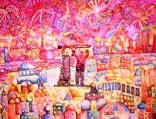 №п/п№п/пТема урокаТема урокаТема урокаПрактическая деятельностьМатериалыУУДОбразец детских работ (предполагаемый результат)Образец детских работ (предполагаемый результат)191ЦОР№4Монументальная живописьМонументальная живописьМонументальная живопись1Беседа о развитии навыков восприятия произведений изобразительного искусствацветная бумага, ножницы, клейПознавательные УУД:-способность использовать в художественно-творческой деятельности различные художественные материалы и художественные техники;  -способность передавать в 20-212-3Искусство Древней РусиИскусство Древней РусиИскусство Древней Руси2Выполнение коллективной композицииБелая,цветная бумага, ножницы, клейхудожественно-творческой деятельности характер, эмоциональные состояния и свое отношение к природе, человеку, обществу;-умение компоновать на плоскости листа и в объеме задуманный художественный образ;Регулятивные УУД: -умение планировать и грамотно осуществлять учебные действия в соответствии с поставленной задачей, находить варианты решения различных художественно-творческих задач;-умение рационально строить самостоятельную творческую деятельность, умение организовать место занятий;-осознанное стремление к освоению новых знаний и умений, к достижению более высоких и оригинальных творческих результатов.Коммуникативные УУД:-умение сотрудничать с товарищами в процессе совместной деятельности, соотносить свою часть работы с общим замыслом;-умение обсуждать и анализировать собственную  художественную деятельность  и работу одноклассников с позиций творческих задач данной темы, с точки зрения содержания и средств его выражения.224Библейские темы в станковой живописиБиблейские темы в станковой живописиБиблейские темы в станковой живописи1художественно-творческой деятельности характер, эмоциональные состояния и свое отношение к природе, человеку, обществу;-умение компоновать на плоскости листа и в объеме задуманный художественный образ;Регулятивные УУД: -умение планировать и грамотно осуществлять учебные действия в соответствии с поставленной задачей, находить варианты решения различных художественно-творческих задач;-умение рационально строить самостоятельную творческую деятельность, умение организовать место занятий;-осознанное стремление к освоению новых знаний и умений, к достижению более высоких и оригинальных творческих результатов.Коммуникативные УУД:-умение сотрудничать с товарищами в процессе совместной деятельности, соотносить свою часть работы с общим замыслом;-умение обсуждать и анализировать собственную  художественную деятельность  и работу одноклассников с позиций творческих задач данной темы, с точки зрения содержания и средств его выражения.художественно-творческой деятельности характер, эмоциональные состояния и свое отношение к природе, человеку, обществу;-умение компоновать на плоскости листа и в объеме задуманный художественный образ;Регулятивные УУД: -умение планировать и грамотно осуществлять учебные действия в соответствии с поставленной задачей, находить варианты решения различных художественно-творческих задач;-умение рационально строить самостоятельную творческую деятельность, умение организовать место занятий;-осознанное стремление к освоению новых знаний и умений, к достижению более высоких и оригинальных творческих результатов.Коммуникативные УУД:-умение сотрудничать с товарищами в процессе совместной деятельности, соотносить свою часть работы с общим замыслом;-умение обсуждать и анализировать собственную  художественную деятельность  и работу одноклассников с позиций творческих задач данной темы, с точки зрения содержания и средств его выражения.235ЦОР№2Тематическая картина в русском искусстве XIX векаТематическая картина в русском искусстве XIX векаТематическая картина в русском искусстве XIX века1Беседа о великих русских живописцах XIX столетия (выбор произведений для более углубленного рассмотрения - за учи-телем)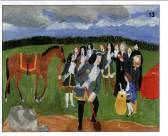 24-256-7Процесс работы над тематической картинойПроцесс работы над тематической картинойПроцесс работы над тематической картиной2Выбор темы из истории нашей Родины; сбор зритель¬ного материала и зарисовки необходимых деталей (из книг и аль-бомов): костюмов, предметной и архитектурной среды, соответ¬ствующей теме; композиционные поисковые эскизы; исполнение композиции. Темы могут быть найдены учениками, но может быть общая для всего класса тема, предложенная учителем, под¬готовленная под его руководством и получившая разное решение в работах учениковКарандаши, альбомные листы для подготовитель¬ной работы, краски гуашь или акварель, более крупный формат бумаги для исполнения композицииПознавательные УУД:-знание основных видов и жанров пространственно-визуальных искусств;-понимание образной природы искусства; -эстетическая оценка явлений природы, событий окружающего мира;Регулятивные УУД:-овладение умением творческого видения с позиций художника, т.е. умением сравнивать, анализировать, выделять главное, обобщать;-овладение умением вести диалог, распределять функции и роли в процессе выполнения коллективной творческой работы.Коммуникативные УУД:-уважительное отношение к культуре и искусству других народов нашей страны и мира в целом;-понимание особой роли культуры и  искусства в жизни общества и каждого отдельного человека;-сформированность эстетических чувств, художественно-творческого мышления, наблюдательности и фантазии;Познавательные УУД:-знание основных видов и жанров пространственно-визуальных искусств;-понимание образной природы искусства; -эстетическая оценка явлений природы, событий окружающего мира;Регулятивные УУД:-овладение умением творческого видения с позиций художника, т.е. умением сравнивать, анализировать, выделять главное, обобщать;-овладение умением вести диалог, распределять функции и роли в процессе выполнения коллективной творческой работы.Коммуникативные УУД:-уважительное отношение к культуре и искусству других народов нашей страны и мира в целом;-понимание особой роли культуры и  искусства в жизни общества и каждого отдельного человека;-сформированность эстетических чувств, художественно-творческого мышления, наблюдательности и фантазии;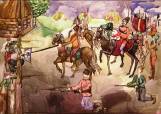 26-278-9ЦОР№3,4Монументальная скульптура и образ истории народаМонументальная скульптура и образ истории народа22Создание композиции на библейские темы: «Святое семейство», «Поклонение волхвов», «Рождество», «Возвращение блудного сына» и др. по выбору учителя (следует проявлять такт в выборе темы и понимать, что тема должна соответствовать возрасту и практическим возможностям детей)Занятие 1.,2,3Гуашь или графические материалы по выбору учителя, бумагаПознавательные УУД:-способность использовать в художественно-творческой деятельности различные художественные материалы и художественные техники;  -способность передавать в художественно-творческой деятельности характер, эмоциональные состояния и свое отношение к природе, человеку, обществу;-умение компоновать на плоскости листа и в объеме задуманный художественный образ;Регулятивные УУД: -умение планировать и грамотно осуществлять учебные действия в соответствии с поставленной задачей, находить варианты решения различных художественно-творческих задач;-умение рационально строить самостоятельную творческую деятельность, умение организовать место занятий;-осознанное стремление к освоению новых знаний и умений, к достижению более высоких и оригинальных творческих результатов.Коммуникативные УУД:-умение сотрудничать с товарищами в процессе совместной деятельности, соотносить свою часть работы с общим замыслом;-умение обсуждать и анализировать собственную  художественную деятельность  и работу одноклассников с позиций творческих задач данной темы, с точки зрения содержания и средств его выражения.Познавательные УУД:-способность использовать в художественно-творческой деятельности различные художественные материалы и художественные техники;  -способность передавать в художественно-творческой деятельности характер, эмоциональные состояния и свое отношение к природе, человеку, обществу;-умение компоновать на плоскости листа и в объеме задуманный художественный образ;Регулятивные УУД: -умение планировать и грамотно осуществлять учебные действия в соответствии с поставленной задачей, находить варианты решения различных художественно-творческих задач;-умение рационально строить самостоятельную творческую деятельность, умение организовать место занятий;-осознанное стремление к освоению новых знаний и умений, к достижению более высоких и оригинальных творческих результатов.Коммуникативные УУД:-умение сотрудничать с товарищами в процессе совместной деятельности, соотносить свою часть работы с общим замыслом;-умение обсуждать и анализировать собственную  художественную деятельность  и работу одноклассников с позиций творческих задач данной темы, с точки зрения содержания и средств его выражения.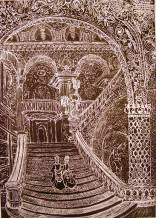 2810ЦОР№1Тема Великой Отечественной войны в станковом  и монументальном искусствеМесто и роль картины в искусстве XXвека111Беседа и дискуссия о современном искусствеТема Великой Отечественной войны в станковом  и монументальном искусствеПрезентацияПрезентация№п/п№п/пТема урокаТема урокаПрактическая деятельностьПрактическая деятельностьМатериалыМатериалыУУДОбразец детских работ (предполагаемый результат)Образец детских работ (предполагаемый результат)Образец детских работ (предполагаемый результат)Образец детских работ (предполагаемый результат)ДатапланДатапланДатапланДатафактДатафакт29-311-3Искусство иллюстрации. Слово и изображениеИскусство иллюстрации. Слово и изображение33Исполнение проекта по выбранной теме.Темы для практической художественной работы в форме проектной деятельности (коллективно по группам или индивидуально): «Жизнь в моем городе (селе) столетие назад (в будущем)», «Иллюстрации к любимому литературному произведению». Это также может быть альбом по истории искусства на определенную тему. Работа может быть подготовлена учаимися домаИсполнение проекта по выбранной теме.Темы для практической художественной работы в форме проектной деятельности (коллективно по группам или индивидуально): «Жизнь в моем городе (селе) столетие назад (в будущем)», «Иллюстрации к любимому литературному произведению». Это также может быть альбом по истории искусства на определенную тему. Работа может быть подготовлена учаимися домаСвободный материал (по выбору учащихся в соответствии с содержанием проекта), бумага для поисков, поисковый материалСвободный материал (по выбору учащихся в соответствии с содержанием проекта), бумага для поисков, поисковый материалПознавательные УУД:-знание основных видов и жанров пространственно-визуальных искусств;-понимание образной природы искусства; -эстетическая оценка явлений природы, событий окружающего мира;Регулятивные УУД:-овладение умением творческого видения с позиций художника, т.е. умением сравнивать, анализировать, выделять главное, обобщать;-овладение умением вести диалог, распределять функции и роли в процессе выполнения коллективной творческой работы.Коммуникативные УУД:-уважительное отношение к культуре и искусству других народов нашей страны и мира в целом;-понимание особой роли культуры и  искусства в жизни общества и каждого отдельного человека;-сформированность эстетических чувств, художественно-творческого мышления, наблюдательности и фантазии;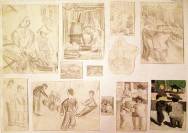 323345Зрительские умения и их значение для современногочеловекаИстория искусства и история человечества. Стиль и направление в изобразительном искусствеЗрительские умения и их значение для современногочеловекаИстория искусства и история человечества. Стиль и направление в изобразительном искусстве1111Более глубокий и системный аналитический разбор произведений изобразительного искусства.Продолжение работы над проектом по выбранной темеУрок – беседа с практической работой.Анализ произведений с точки зрения принадлежности их стилю, направлению.Продолжение работы над проектом по выбранной темеБолее глубокий и системный аналитический разбор произведений изобразительного искусства.Продолжение работы над проектом по выбранной темеУрок – беседа с практической работой.Анализ произведений с точки зрения принадлежности их стилю, направлению.Продолжение работы над проектом по выбранной темеСвободный материал (по выбору учащихся в соответствии с содержанием проекта).Поисковый материалСвободный материал (по выбору учащихся в соответствии с содержанием проекта).Поисковый материалСвободный материал (по выбору учащихся в соответствии с содержанием проекта).Поисковый материалСвободный материал (по выбору учащихся в соответствии с содержанием проекта).Поисковый материал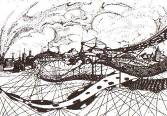 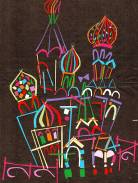 346ЦОР№16ЦОР№1Личность художника и мир его времени в произведениях искусства Крупнейшие музеи изобразительного искусства и их роль в культуреЛичность художника и мир его времени в произведениях искусства Крупнейшие музеи изобразительного искусства и их роль в культуреУрок – беседа с практической работой.Завершение работы над проектом по выбранной темеМузеи мира: Третьяковская галерея в Москве, Эрмитаж и Русский музей в Санкт-Петербурге, Музей изобразительных искусств имени А. С. Пушкина в Москве, Лувр в Париже, Картинная галерея старых мастеров в Дрездене, Прадо в Мадриде, Метрополитен в Нью-Йорке.Каждый музей имеет свою историю становления. Принципы, по которым сложились национальные музейные коллекции, в значительной степени повлияли на представление народа о ценностях в искусстве и на дальнейшее развитие искусства (например: роль Третьяковской галереи в становлении особого лица русской живописи).Р.К.Знания о российских музеях должны быть дополнены знакомством с музеями местного значения.Урок – беседа с практической работой.Завершение работы над проектом по выбранной темеМузеи мира: Третьяковская галерея в Москве, Эрмитаж и Русский музей в Санкт-Петербурге, Музей изобразительных искусств имени А. С. Пушкина в Москве, Лувр в Париже, Картинная галерея старых мастеров в Дрездене, Прадо в Мадриде, Метрополитен в Нью-Йорке.Каждый музей имеет свою историю становления. Принципы, по которым сложились национальные музейные коллекции, в значительной степени повлияли на представление народа о ценностях в искусстве и на дальнейшее развитие искусства (например: роль Третьяковской галереи в становлении особого лица русской живописи).Р.К.Знания о российских музеях должны быть дополнены знакомством с музеями местного значения.Свободный материал (по выбору учащихся в соответствии с содержанием проекта.Поисковый материал)Свободный материал (по выбору учащихся в соответствии с содержанием проекта.Поисковый материал)Познавательные УУД:-знание основных видов и жанров пространственно-визуальных искусств;-понимание образной природы искусства; -эстетическая оценка явлений природы, событий окружающего мира;Регулятивные УУД:-овладение умением творческого видения с позиций художника, т.е. умением сравнивать, анализировать, выделять главное, обобщать;-овладение умением вести диалог, распределять функции и роли в процессе выполнения коллективной творческой работы.Коммуникативные УУД:-уважительное отношение к культуре и искусству других народов нашей страны и мира в целом;-понимание особой роли культуры и  искусства в жизни общества и каждого отдельного человека;-сформированность эстетических чувств, художественно-творческого мышления, наблюдательности и фантазии;Познавательные УУД:-знание основных видов и жанров пространственно-визуальных искусств;-понимание образной природы искусства; -эстетическая оценка явлений природы, событий окружающего мира;Регулятивные УУД:-овладение умением творческого видения с позиций художника, т.е. умением сравнивать, анализировать, выделять главное, обобщать;-овладение умением вести диалог, распределять функции и роли в процессе выполнения коллективной творческой работы.Коммуникативные УУД:-уважительное отношение к культуре и искусству других народов нашей страны и мира в целом;-понимание особой роли культуры и  искусства в жизни общества и каждого отдельного человека;-сформированность эстетических чувств, художественно-творческого мышления, наблюдательности и фантазии;Познавательные УУД:-знание основных видов и жанров пространственно-визуальных искусств;-понимание образной природы искусства; -эстетическая оценка явлений природы, событий окружающего мира;Регулятивные УУД:-овладение умением творческого видения с позиций художника, т.е. умением сравнивать, анализировать, выделять главное, обобщать;-овладение умением вести диалог, распределять функции и роли в процессе выполнения коллективной творческой работы.Коммуникативные УУД:-уважительное отношение к культуре и искусству других народов нашей страны и мира в целом;-понимание особой роли культуры и  искусства в жизни общества и каждого отдельного человека;-сформированность эстетических чувств, художественно-творческого мышления, наблюдательности и фантазии;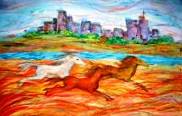 Итого:Итого:Итого:34343434